Об утверждении Порядка проведения антикоррупционной экспертизымуниципальных нормативных правовых актов и проектовмуниципальных нормативных правовых актов органов местногосамоуправления муниципального образования сельского поселения«Щельяюр»В соответствии с Федеральным законом от 17.07.2009 N 172-ФЗ "Об антикоррупционной экспертизе нормативных правовых актов и проектов нормативных правовых актов" и в целях реализации Закона Республики Коми от 29.09.2008 N 82-РЗ "О противодействии коррупции в Республике Коми", администрация сельского поселения «Щельяюр»ПОСТАНОВЛЯЕТ:1.	Утвердить  прилагаемый  Порядок  проведения  антикоррупционной экспертизы   муниципальных   нормативных   правовых   актов   и   проектов муниципальных      нормативных      правовых      актов      органов      местного самоуправления муниципального      образования      сельское      поселение «Щельяюр».Настоящее Постановление вступает в силу со дня обнародования на
официальных стендах.Контроль за исполнением настоящего Постановления оставляю за собой.Зам. руководителя администрациисельского поселения"Щельяюр"                           В.Н. Назаренко Приложениек Постановлениюадминистрации сельскогопоселения "Щельяюр"   от 26 марта 2012 г. № 19Порядок проведения антикоррупционной экспертизы муниципальныхнормативных правовых актов и проектов муниципальныхнормативных правовых актов органов местного самоуправлениямуниципального образования сельское поселение «наименование»I. Общие положения1. Настоящий Порядок определяет правила проведения
антикоррупционной экспертизы муниципальных нормативных правовых
актов     органов      местного      самоуправления	сельского     поселения"Наименование" (далее - нормативные правовые акты) и проектов муниципальных нормативных правовых актов органов местного самоуправления сельское поселение "Щельяюр" (далее - проекты нормативных правовых актов).Объектом   антикоррупционной   экспертизы  являются  нормативные правовые акты и проекты нормативных правовых актов органов местного самоуправления сельское поселение "Щельяюр".Цель антикоррупционной экспертизы - выявление в нормативных
правовых актах и проектах нормативных правовых актов органов местного
самоуправления   сельское   поселение   " Щельяюр "    коррупциогенных
факторов и их последующее устранение.Антикоррупционная   экспертиза   нормативных   правовых   актов   и проектов    нормативных    правовых    актов    проводится    администрацией сельского   поселения   в   соответствии   с   настоящим   Порядком   согласно методике, определенной Правительством Российской Федерации.При   проведении   антикоррупционной   экспертизы   Администрация руководствуется федеральными законами, нормативными правовыми актами Правительства   Российской    Федерации,   законами   Республики   Коми    и нормативными правовыми актами Республики Коми, и настоящим Порядком.6.	По     результатам     проведения     антикоррупционной    экспертизы нормативных   правовых   актов   (проектов   нормативных   правовых   актов) составляется   заключение.   В   заключении   антикоррупционной  экспертизы отражаются следующие сведения:1)	  дата составления заключения;2)	наименование    нормативного    правового    акта,   его    реквизиты; наименование проекта нормативного правового акта;3) выявленные коррупционные факторы с указанием соответствующих частей, пунктов, подпунктов нормативного правового акта (проекта), в которых эти факторы выявлены.Заключение составляется соответственно по нормативному правовому акту и по проекту нормативного правового акта отдельно.II. Антикоррупционная экспертиза проектов нормативных правовых актовДолжностные  лица   Администрации,   являющиеся  разработчиками (инициаторами) проекта нормативного правового акта, направляют его в Администрацию   сельского   поселения   «Щельяюр»   для   проведения антикоррупционной    экспертизы    с    приложением    всех    документов,    в соответствии с которыми или во исполнение которых они подготовлены, и служебной    записки,    составленной    в    форме    пояснения    к    проекту нормативного правового акта, подписанной руководителем администрации.Антикоррупционная   экспертиза   проектов   нормативных   правовых актов без  приложения указанных документов не проводится, а проекты возвращаются инициатору.При      проведении      антикоррупционной      экспертизы      проекта нормативного правового акта исполнитель проекта может привлекаться в рабочем порядке для дачи пояснений по проекту.Заключение    носит    рекомендательный    характер    и    подлежит обязательному рассмотрению соответствующим органом или должностным лицом.11.	В     заключении     отражаются     выявленные     при     проведении антикоррупционной   экспертизы   проектов   нормативных   правовых   актов коррупционные факторы.Инициатор проекта дорабатывает проект и направляет его в Администрацию для проведения антикоррупционной экспертизы в соответствии с настоящим Порядком.В случае несогласия с замечаниями, изложенными в заключении,
инициатор проекта оформляет мотивированные возражения и направляет в
Администрацию      для  организации  рассмотрения возражений      и
урегулирования разногласий по заключению.В   случае  отсутствия   в   проекте   нормативного   правового   акта коррупциогенных     норм     в     заключении     указывается     на     отсутствие коррупционных факторов.III. Антикоррупционная экспертиза нормативных правовых актов14.	Администрацией     сельского     поселения     «Щельяюр»   и
должностными   лицами  администрации   проведение антикоррупционной
экспертизы нормативных правовых актов осуществляется при проведении ихправовой экспертизы и мониторинге их применения для выявления в них положений, способствующих созданию условий для проявления коррупции, согласно методике, определенной Правительством Российской Федерации.Для проведения антикоррупционной экспертизы нормативных правовых актов создается комиссия (далее по тексту - Комиссия), которая утверждается главой сельского поселения «Щельяюр».В случае обнаружения в проверяемых нормативных правовых актах
положений, способствующих созданию условий для проявления коррупции,
соответствующее должностное лицо Администрации направляет указанные
нормативные правовые акты с мотивированным заключением в Комиссию на
антикоррупционную экспертизу.В случае отсутствия в нормативном правовом акте коррупциогенных
норм в заключении указывается на отсутствие коррупционных факторов.В случае выявления в нормативном правовом акте коррупциогенных
норм  заключение  по указанному  акту направляется для рассмотрения  в
соответствующее	структурное	подразделение	Администрации
(должностному     лицу),     в компетенцию которого входят     вопросы
соответствующей сферы деятельности.Администрация  сельского  поселения  «Щельяюр»  организует
рассмотрение заключения, указанного в пункте 17 настоящего Порядка, в
установленном им порядке и в месячный срок со дня получения указанного
заключения       осуществляет      подготовку      соответствующего      проекта нормативного правового акта.В случае несогласия с замечаниями, изложенными в заключении,
структурное подразделение (должностное лицо) Администрации оформляет
мотивированные возражения и направляет в Комиссию для рассмотрения
возражений и урегулирования разногласий по заключению.IV. Порядок предоставления муниципальных нормативныхправовых актов для проведения антикоррупционной экспертизыв прокуратуру Ижемского района Республики Коми20.	Нормативные правовые акты, принятые по вопросам, указанным в
части   2   статьи   3, Федерального   закона   от   17.07.2009  № 172-ФЗ   «Об антикоррупционной экспертизе нормативных правовых актов и проектов нормативных правовых  актов»,  в десятидневный  срок после подписания направляются для проведения антикоррупционной экспертизы в прокуратуру Ижемского района Республики Коми с приложением всех документов, всоответствии с которыми или во исполнение которых они подготовлены.«Щельяюр» сикт овмöдчöминса администрация Администрациясельского поселения«Щельяюр»ШУÖМШУÖМШУÖМШУÖМПОСТАНОВЛЕНИЕ ПОСТАНОВЛЕНИЕ ПОСТАНОВЛЕНИЕ ПОСТАНОВЛЕНИЕ От 26 марта 2012 года Республика Коми ЩельяюрОт 26 марта 2012 года Республика Коми Щельяюр№19   №19   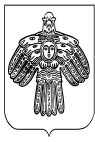 